Sunday 12th NovemberAim: To speak to the children about being different.Craft: Paper plate faces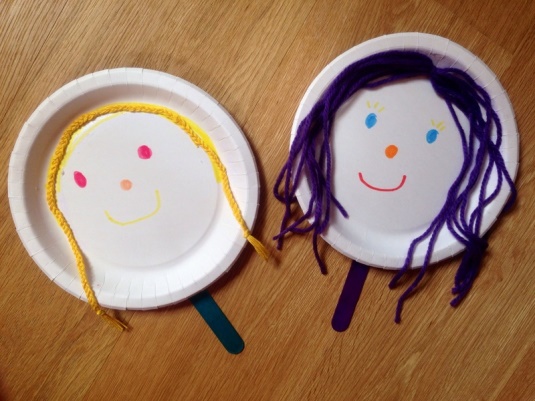 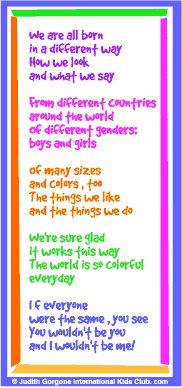 Use these words with the paper plates the children have done. Encourage them to join In with some of the words. Maybe play a game with the children to see who has the same colour clothes, shoes hair colour etc…..